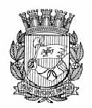 Publicado no D.O.C. São Paulo, 85, Ano 60, Sábado.09 de Maio de 2015Secretarias, Pág.03DESENVOLVIMENTO,TRABALHOE EMPREENDEDORISMOGABINETE DO SECRETÁRIODESPACHO DO SECRETÁRIO2015-0.116.639-1. Tendo em vista a publicação do Decretonº. 56.101 de 07/05/2014 referente à atualização monetáriados Certificados de Incentivos ao Desenvolvimento - CID, eem especial ao atendimento Lei Municipal nº. 15.413/2011,regulamentada pelo Decreto nº. 52.871/2011, à necessidade deempenharmos recursos para darmos continuidade a fruição decorreção monetária do titulo 001/0001 originalmente de titularidadeda Arena Fundo de Investimento Imobiliário - FII, inscritano CNPJ nº. 14.149.745/0001-61 e respectiva transferência paraa Odebrecht Global S/A, inscrita no CNPJ nº. 10.220.039/0001-78 solicitamos autorização para emitirmos nota de empenho econsecutivamente a nota de liquidação no valor de R$ 7.075,00(sete mil e setenta e cinco reais), onerando a dotação orçamentária28.30.11.334.3019.7.204.4.4.90.39.00.00 de 2015,AUTORIZO que sejam adotadas as providências de empenho,conforme especificado.PORTARIA N° 066/2015 – SDTE/GABA CHEFE DE GABINETE, da Secretaria Municipal do Desenvolvimento,Trabalho e Empreendedorismo, no uso de suasatribuições legais,CONSIDERANDO os termos do Decreto n° 54.873, de 25 defevereiro de 2014, que estabelecem as atividades e os procedimentosa serem observados pelos gestores e pelos fiscais firmadospelos órgãos da administração municipal direta, autarquiase fundações de direito público.CONSIDERANDO a Portaria n° 043/2013 – SDTE/GAB quedispõe sobre a instituição da função de Gestor de Contratos,bem como fixa a atribuição para os Fiscais de Contratos.CONSIDERANDO a contratação da empresa Griff Aplicaçãoe Decoração LTDA-EPP, vinculada ao Processo Administrativo n°2014-0.303.338-9.RESOLVE:Art. 1° - Designar a servidora Eliana Martins Pinto Santoni -RF: 809.949-9 como gestora titular e a servidora Natália SantosAlcalá – RF: 822.133.2 como gestora substituta.Art. 2° - Designar o servidor Leandro Costa Cuerbas – RF:809.935.9 como fiscal e a servidora Siane Muniz da Silva – RF:809.948.1 como fiscal substituta.Art. 3° - Esta Portaria entrará em vigor na data de suapublicação.DESPACHO DO SECRETÁRIO2011-0.351-185-4SDTE – Termo de Aditamento ao Contrato n° 05/SMSP/COGEL/2012. – I – No exercício da competência que me éatribuída por Lei, à vista dos elementos de convicção contidosno presente, especialmente a manifestação da contratada, dossetores competentes, da pesquisa mercadológica e do parecerda Assessoria Jurídica, que ora acolho, com fulcro nos artigos57, inciso II e 58 inciso I e 65, § 2º inciso II da Lei Federal8.666/93, AUTORIZO: a) transferência de titularidade do Contratonº 05/SMSP/COGEL/2012, referente a prestação de serviçosde vigilância e segurança patrimonial desarmada, firmado coma empresa Atento São Paulo Serviços de Segurança PatrimonialEireli, para constar como contratante a Secretaria Municipal doDesenvolvimento, Trabalho e Empreendedorismo, no lugar daSecretaria Municipal de Coordenação das Subprefeituras, emrazão do disposto no artigo 1º, inciso II do Decreto Municipaln.º 54.888/2014;b) na supressão contratual de 33,34% dovalor inicial; c) a prorrogação pelo período de 12 (doze) meses,contados a partir de 10/05/2015, totalizando o valor estimadode R$ 1.021.850,35(um milhão, vinte e um mil e oitocentose cinquenta reais e trinta e cinco centavos). II - Dessa forma,face as determinações do Decreto Municipal nº 55.839/2015AUTORIZO, a emissão da respectiva Nota de Empenho, queonerará a seguinte dotação orçamentária 30.10.08.605.3011.4301.33.90.39.00.00, deste exercício financeiro, respeitando aanualidade financeira, devendo, se necessário, consignar em dotaçãoprópria do exercício vindouro, observando, no que couber,as disposições das Leis Complementares n° 101/00 e n° 131/09.